•957 444  555www.cpp.czčeská podnikatelská pojišťovna, a.s.,Vienna lnsurance Group regionální ředitelství Prahaodbor korporátní klientely Osvědčení o pojištěníPojistná smlouva č.:	0009715479Pojistitel:	česká podnikatelská pojišťovna, a.s.,Vienna lnsurance Group Pobřežní 665/23186 00 Praha 8Pojištěný:		PROFIT s.r.o. Správní meziarchiv sídlo: Želetice 44, 671 35 VM ŽeleticeIČ: 607 28 728Pojistné riziko:	Pojištění odpovědnosti za škody podnikatele v rozsahu čl.li pojistnésmlouvy č. 0009715479 Limit pojistného plnění:	25.000.000,- Kč Spoluúčast:	5.000,- KčPojistná doba:	09. 05. 2018 - 08. 05. 2019Územní platnost:	česká republikaTento certifikát slouží pouze jako osvědčení o pojištění a v žádném případě nemění ani žádným jiným způsobem nedoplňuje rozsah pojištění uvedený v pojistné smlouvě č. 0009715479.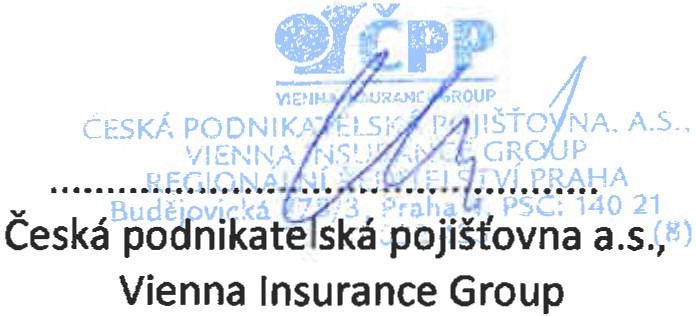 V Praze, dne 25. 4. 2018česká podnikatelská pojišťovna, a.s., Vienna lnsurance GroupPobřežní  665/23,  186 00 Praha  8, fax: 547 213 468, e-mail: info@cpp.czzapsaná v obchodním rejsfříku vedeném Městským soudem v Praze - oddíl B, vložka 3433 IČ: 63998530, DIČ: CZ63998530, DIČ pro DPH: CZ699000955.rčppVIENNA INSURANCE GROUP